   Na faktuře vždy uveďte				   číslo této objednávky 				Objednávka č. : 45/2/21/797                    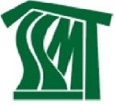  Dodavatel: IČO: 28823052 , DIČ: CZ28823052 Popis objednávky :   Předmět objednávky 				                Množství     Jednotka   Cena za jedn.      Předp.cena (Kč)Termín dodání :		 Datum schválení: 	14. 10. 2021Číslo smlouvy: 		Objednavatel: 		Sociální služby města Třince, příspěvková organizaceIČO:			 00600954	DIČ :			Nejsme plátci DPH		      	Adresa dodání:       	DOMOV NÝDEK, Nýdek 545, 739 96. FAKTURUJTE na Sociální služby města Třince._________________________________________________________________________________________Schválil:     Mgr. Pavel Pezda, MBA           ředitel SSMT        Datum: 14. 10. 2021                          Podpis: …………………………………_________________________________________________________________________________________Na faktuře uvádějte u firmy, zda se jedná o fyzickou nebo právnickou osobu a Vaše IČO!P o ž a d u j e m e    1 4 - t i     d e n n í     l h ů t u      s p l a t n o s t i !Clear World s.r.o.Jiráskova 92/24779 00  OlomoucProfesionální mycí stroj ROTOWASH R45SProfesionální mycí stroj ROTOWASH R45SProfesionální mycí stroj ROTOWASH R45SProfesionální mycí stroj ROTOWASH R45S1ks68 082,0068 082,00příslušenství:příslušenství:příslušenství:příslušenství:Enzym 0,5 kgEnzym 0,5 kgEnzym 0,5 kgEnzym 0,5 kg1ks1 500,001 500,00Boční kartáčBoční kartáčBoční kartáčBoční kartáč1ks2 810,002 810,00Náhradní kartáč - bílýNáhradní kartáč - bílýNáhradní kartáč - bílýNáhradní kartáč - bílý1ks3 600,003 600,00CelkemCelkemCelkemCelkem75 992,0075 992,00Převezme:Mgr. Jarmila Boháčová, tel: 558 555 211, XXXMgr. Jarmila Boháčová, tel: 558 555 211, XXXMgr. Jarmila Boháčová, tel: 558 555 211, XXXMgr. Jarmila Boháčová, tel: 558 555 211, XXXMgr. Jarmila Boháčová, tel: 558 555 211, XXXe-mail: jarmila.bohacova@ssmt.cze-mail: jarmila.bohacova@ssmt.cze-mail: jarmila.bohacova@ssmt.cze-mail: jarmila.bohacova@ssmt.cze-mail: jarmila.bohacova@ssmt.cz Dne:			7. 10. 2021Vystavil: objednavatele:Pavlína JuroszkováPavlína JuroszkováPavlína JuroszkováPavlína JuroszkováPavlína Juroszková